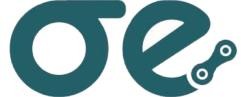 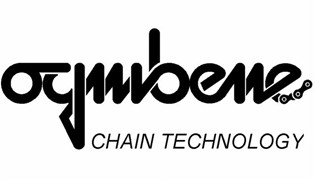 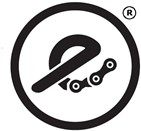 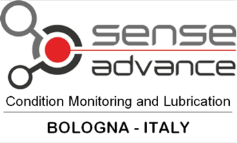 Chains Italy	Ognibene spa Via Del Tipografo 6 Bologna Italy tel. 0039 0051 534225www.ognibenechaintech.it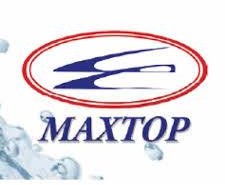 Costruite in Taiyuan rappresenta la produzione di qualità delle catene standard e speciali con il marchio Max Top del Gruppo MCCLa fabbrica MCC, Ming Chang Chain produce direttamente e per conto terzi,  e sono specializzati nella       produzione delle catene a piastre per sollevamento, fornendo diversi costruttori asiatici e americani tramite anche importanti fabbriche con brand diversificati . La qualità superiore viene garantita da una produzione automatizzata e da dei controlli con telecamere (video system ) che garantisce la certificazione e il Top di qualità sui prodotti di sollevamento. Le produzioni sono a seconda dei modelli diversificate e sono rappresentate dai cataloghi Lubrificazione standard ad Olio  Temperatura di utilizzi standard	10° + 100° Carico di rottura   100% Carico di lavoro    100% Costruzione con tranciatura multipla  Costruzione qualitativa con bussole ad estrusione e perni rettificati  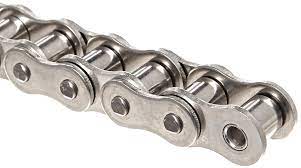 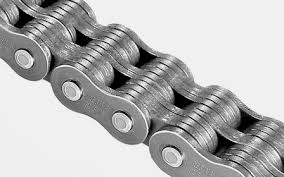 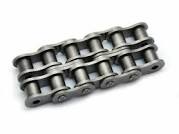 